Текстолит электротехнический ГОСТ 2910-74, ГОСТ-5-78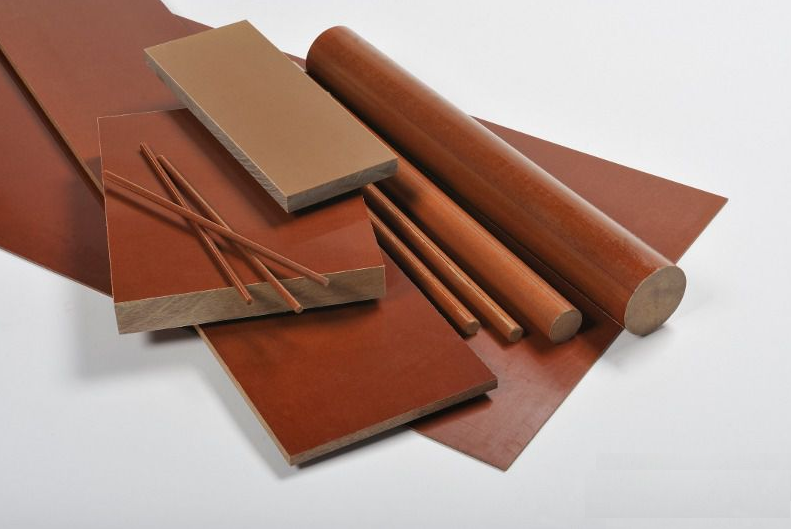 Текстолит А, Б, ВЧ, ЛТ ГОСТ 2910-74 применяется для работы в трансформаторном масле и на воздухе в условиях нормальной относительной влажности окружающей среды при частоте тока 50Гц. Длительно допустимая рабочая температура текстолита от -65 до +105° С.Текстолит марки А : имеет повышенные электрические свойства, предназначен для изготовления деталей с повышенными электроизоляционными показателями, работающих на воздухе и в трансформаторном масле в электрических полях частотой 50 Гц.
Текстолит марки Б : то же что и марки А, но имеет повышенные механические свойства, применяется для изготовления деталей с повышенными механическими показателями, работающих на воздухе в электрических полях частотой 50 Гц.
Текстолит марки ВЧ :предназначается для изготовления деталей, работающих на воздухе в электрических полях частотой 106 Гц.
Длительно допустимая рабочая температура текстолита марки А,Б, ВЧ : от -65°С до +155°С
Текстолит марки ЛТ :изготавливается из полиэфирной ткани, пропитанной эпоксиднофенолоформальдегидной смолой и применяется для изделий, работающих на воздухе с относительной влажностью 95±2% при частоте 50 Гц.
Длительно допустимая рабочая температура: от -65°С до +120°С.Гарантийный срок хранения 18 месяцев со дня изготовления
Текстолит конструкционный ПТ,ПТК, ПТМ-1, ПТМ-2 ГОСТ 5-78

ПТ - текстолит поделочный;ПТК - текстолит поделочный-конструкционный;ПТМ - текстолит поделочный, устойчивый к трансформаторному маслу;Гарантийный срок хранения 36 месяцев со дня изготовленияОсновные технические характеристики текстолитов А, Б, ПТК, ПТПоставляется листами толщиной от 0,5мм до 80мм и размером листа ≈1000х1150
Текстолит электротехнический стержневой ГОСТ 5385-74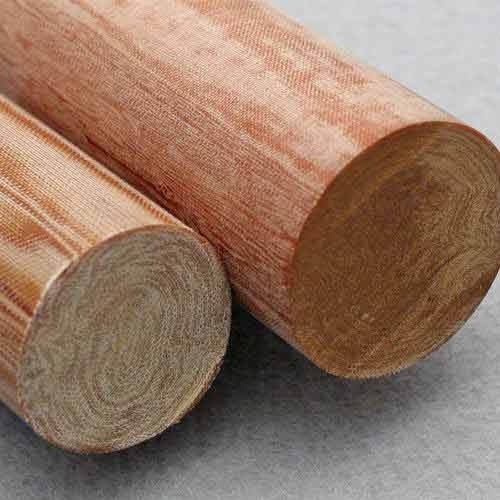 Текстолит стержневой выпускается в виде круглых стержней и предназначен для длительной работы в среде трансформаторного масла в качестве электроизоляционного материала. Диапазон рабочих температур от -60°C до +120°C при относительной влажности воздуха 45-75%. Применение стержневого текстолита (помимо трансформаторных установок) – заготовки для изготовления деталей механизмов и машин: втулок, пальцев, подшипников скольжения, зубчатых шестерен, прокладок и т.д.Гарантийный срок хранения 18 месяцев со дня изготовленияНаименование показателейЕд. изм.ТекстолитТекстолитПТКПТНаименование показателейЕд. изм.АБПТКПТРазрушающее напряжение при изгибе перпендикулярно слоям, не менееМПа90100152142Разрушающее напряжение при растяжении, не менееМПа3545--Разрушающее напряжение при сжатии параллельно слоям, не менееМПа--160155Ударная вязкость по Шарпи на образцах без надреза, не менееКДж/м2с надрезом 7,8с надрезом 7,83636Водопоглощение, не более для листов толщиной 3,5 мм%--0,70,7Водопоглощение, не более для листов толщиной 3,5 мммг166255--Удельное объемное электрическое сопротивление после кондиционирования в условиях 24ч/23°С/93%, не менее, для листов толщиной до 8,0 ммОм*м1*1061*106--Пробивное напряжение параллельно слоям (одноминутное проверочное испытание) в условиях М (90°С), трансформаторное масло, не менеекВ1515--Плотностькг/м31300-14501300-14501300-14001300-1400